 UMOWA NR DA-zawarta w dniu               2023 r. w Elblągu, pomiędzy:Gminą Miasto Elbląg - Miejskim Ośrodkiem Sportu i Rekreacji w Elblągu z siedzibą przy ul Karowej 1, 
82-300 Elbląg, REGON:000662959, reprezentowanym przez:Marka Kucharczyka -  Dyrektora MOSiR zwanym dalej „Zamawiającym”a……………………….zwana dalej „Wykonawcą",na podstawie art. 2 ust. 1 pkt 1 ustawy z dnia 11 września 2019 r. Prawo zamówień publicznych strony zawierają umowę, o następującej treści:  Umowa zawarta z Wykonawcą wyłonionym w postępowaniu o udzielenie zamówienia publicznego, którego wartość nie przekracza kwoty 130 000 zł§ 1.Zamawiający zleca a Wykonawca przyjmuje do wykonania prace polegające na zagospodarowaniu terenu przed obiektem Hali Sportowo-Widowiskowej w Elblągu przy al. Grunwaldzkiej 135, zgodnie 
z Ofertą Wykonawcy, stanowiącą załącznik nr 1 do umowy.Szczegółowy zakres przedmiotu umowy:usunięcie starej, istniejącej geograty w ustalonych miejscach (obecne sekcje trawnikowe);wymiana zniszczonych sekcji geokraty tam gdzie to jest wskazane (duże ubytki, zniszczenia niewyglądające dobrze);uzupełnienie, rozplantowanie dodatkowej warstwy kamienia - frakcja do 20 mm (ten sam rodzaj kruszywa jaki jest obecnie użyty do wypełnienia geokraty pod halą);wykorytowanie terenu pod instalacje nowej geokraty parkingowej;wywóz bio opadów i ich utylizacja;rozplantowanie tłucznia na podbudowę + zagęszczenieinstalacja włókniny budowlanej;rozplantowanie piasku + zagęszczenie;rozplantowanie gotowej mieszanki suchego betonu, niwelacja przez ułożeniem geokraty;instalacja geokraty parkingowej (280 m2);wypełnienie geokraty kruszywem;pozostałe dodatkowe prace przy zagospodarowaniu terenu, tj. odchwaszczenie, wysprzątanie całego terenu przed halą gdzie znajduje się geokrata + żwir;oprysk chwastobójczy obszaru geokraty/żwiru przez halą.Materiały wymagane do wykonania usługi:geokrata parkingowa NATAN PLAST A,  N 50 PRO lub produkt równoważny– ok. 280m2;tłuczeń na podbudowę;piasek frakcji 0,4 mm na podbudowę;gotowa mieszanka betonu B-15;włóknina budowlana, szpilki na 280 m2;kamień, grys frakcja 20 mm.Wykonawca oświadcza, iż zapoznał się z terenem prac, określonym w załączniku nr 2 do umowy, nie ma wobec niego zastrzeżeń i oświadcza, iż miał możliwość należytej wyceny należnego mu wynagrodzenia.Wykonawca zobowiązuje się do wykonania przedmiotu umowy w terminie do 20.12.2023 r.Zamawiający dopuszcza przedłużenie terminu zakończenia prac z przyczyn niezależnych od Wykonawcy pod warunkiem poinformowania Zamawiającego w formie pisemnej o powodach zmiany terminu zakończenia prac.§ 2.Podczas realizacji prac objętych niniejszą umową Zamawiającego reprezentować będzie: ……………………….., tel.  ………………. e-mail: ……………… zaś Wykonawcę reprezentować będzie …………….., tel.  …………….., e-mail: …………………………..§ 3.Wykonawca oświadcza, że posiada niezbędną wiedzę i doświadczenie oraz dysponuje potencjałem technicznym i osobami zdolnymi do wykonania przedmiotu umowy, posiadającymi uprawnienia (jeśli dotyczy) oraz kwalifikacje niezbędne do prawidłowego wykonania umowy z zachowaniem należytej staranności.Wykonawca zobowiązuje się do:realizacji przedmiotu umowy zgodnie z normami i powszechnie obowiązującymi przepisami prawa, jak również z zaleceniami Zamawiającego,usunięcia wszystkich wad występujących w tym przedmiocie, w okresie rękojmi za wady fizyczne,zapewnienia na swój koszt niezbędnego sprzętu dla swoich pracowników, oraz wszelkich materiałów niezbędnych do wykonania prac,prowadzenia prac w sposób umożliwiający funkcjonowanie obiektu.Wykonawca ponosi odpowiedzialność za jakość prac oraz zastosowanych materiałów (w zakresie, 
w którym jest ich dostawcą) i urządzeń.Wszystkie materiały niezbędne do realizacji zamówienia Wykonawca zakupi we własnym zakresie. Wynagrodzenie uwzględnia koszt materiałów niezbędnych do wykonania Zamówienia.Wykonawca ponosi całkowitą i wyłączną odpowiedzialność za szkody wyrządzone Zamawiającemu lub osobom trzecim, będące skutkiem prowadzenia prac. Wykonawca zapewni warunki bezpieczeństwa i higieny pracy swoim pracownikom oraz będzie prowadził prace w sposób, który nie zagraża bezpieczeństwu pracowników oraz osób trzecich.Wykonawca jest zobowiązany do bieżącego zabezpieczania prac, w sposób uniemożliwiający ich uszkodzenie.W zakresie wymagań BHP i ppoż. Wykonawca zobowiązuje się w szczególności do: wykonywania prac zgodnie z obowiązującymi przepisami prawa oraz zasadami bezpieczeństwa higieny pracy przepisami przeciwpożarowymi oraz przepisami ochrony środowiska, przeszkolenia wszystkich osób realizujących prace z zakresu bhp i ppoż. Wykonawca zobowiązuje się do  zapewnienia wykonywania prac wyłącznie przez osoby posiadające aktualne badania lekarskie, potwierdzające brak przeciwwskazań do ich wykonywania;wykonywania  prac maszynami  i  urządzeniami  sprawnymi  technicznie,  posiadającymi  deklarację zgodności potwierdzoną znakiem CE oraz wyznaczania do obsługi tych maszyn osób, którzy posiadają wymagane kwalifikacje i uprawnienia (jeśli dotyczy); niezwłocznego zgłaszania do Zamawiającego wszystkich wypadków przy pracy  zaistniałych w czasie realizacji prac oraz informowania Zamawiającego o dokonanych ustaleniach i podjętych zaleceniach w terminie do 7 dni kalendarzowych od daty zakończenia postępowania powypadkowego;zgłaszania Zamawiającemu wszystkich zdarzeń potencjalnie wypadkowych w terminie do  2  dni  kalendarzowych od daty ich wystąpienia,  wraz z  informacją o podjętych  działaniach w zakresie wyeliminowania lub ograniczenia zagrożenia.Wykonawca jest zobowiązany do:utrzymywania terenu prac w należytym porządku,właściwego zabezpieczenia i oznaczenia miejsca prowadzonych prac, oczyszczenia dróg i ciągów komunikacyjnych z zanieczyszczeń,utylizacji na własny koszt odpadów.Zamawiający zastrzega sobie prawo kontroli terenu prac pod względem przestrzegania przez Wykonawcę obowiązków, o których mowa w ust. 8 i 9. W razie stwierdzenia przez Zamawiającego naruszenia któregoś spośród obowiązków wymienionych w ust. 8 i 9. Zamawiający wezwie Wykonawcę do usunięcia naruszeń w wyznaczonym przez siebie terminie. Zamawiający będzie miał prawo nakazania Wykonawcy wstrzymania prac do czasu usunięcia naruszeń. Wstrzymanie  prac nie ma wpływu na bieg terminu zakończenia prac. W przypadku powstania opóźnienia wywołanego nakazem wstrzymania prac, będzie ono uznawane za opóźnienie spowodowane przyczynami leżącymi po stronie Wykonawcy.Do obowiązków Wykonawcy będzie także należeć niezwłoczne informowanie Zamawiającego 
o problemach lub okolicznościach mogących wpłynąć na jakość prac lub termin zakończenia prac,  
o zaistniałych na terenie prac kontrolach i wypadkach.Wykonawca naprawi i doprowadzi teren prac oraz terenów przyległych do stanu poprzedniego, tj. sprzed zaistnienia uszkodzeń lub zniszczeń, jeśli w toku realizacji prac nastąpiło uszkodzenie lub zniszczenie terenu.Wykonawca nie jest uprawniony do jakichkolwiek działań, które mogłyby stwarzać zagrożenie dla terminowej realizacji przedmiotu Umowy, w szczególności do wstrzymania prac lub w jakiejkolwiek formie uzależniania ich wykonania od otrzymania zapłaty lub zabezpieczenia płatności.Wykonawca zobowiązany jest zapewnić, aby wszystkie osoby przebywające na terenie prac posiadały stosowne, wyraźne oznaczenia, wskazujące na firmę Wykonawcy.Wykonawca zobowiązuje się przestrzegać poleceń osoby sprawującej nadzór ze strony Zamawiającego.Wykonawca ponosi pełną odpowiedzialność i koszty za wszelkie uszkodzenia uzbrojenia podziemnego 
i pozostałej infrastruktury w trakcie realizacji prac.§ 4.Zamawiający zobowiązuje się do zapewnienia pomocy pracownikom Wykonawcy przy realizacji przedmiotu umowy poprzez:przekazanie terenu prac, zapewnienie możliwości rozpoczęcia pracy natychmiast po przybyciu pracowników Wykonawcy i jej realizacji bez żadnej zwłoki aż do chwili odbioru, po wcześniejszym ustaleniu terminu przyjazdodbiór prac, zapłatę umówionego wynagrodzenia.W przypadku braku możliwości dostępu do urządzeń określonych w umowie sporządzona zostanie odpowiednia notatka przekazana w jednej kopii Zamawiającemu. Ewentualne negatywne skutki braku terminowego wykonania przedmiotu umowy obciążają w całości Zamawiającego. § 5.Wartość zamówienia za wykonanie przedmiotu umowy opisanego w §1 ust.1 zgodnie z ofertą Wykonawcy wynosi  ………………….. zł netto + należny podatek VAT (słownie: ………………………………..).Cena określona w ust. 1 obejmuje wszystkie koszty związane z  realizacją przedmiotu umowy.Rozliczenie za wykonanie przedmiotu umowy nastąpi ryczałtowo na podstawie faktury VAT. Podstawą do wystawienia faktury będzie podpisany przez obie strony Protokołu odbioru prac.Płatność wynagrodzenia należnego Wykonawcy nastąpi przelewem na kont Wykonawcy, w terminie 7 dni od dnia:doręczenia do siedziby Zamawiającego prawidłowo wystawionej faktury, zaakceptowanej przez Zamawiającego z zastrzeżeniem, że Zamawiający preferuje otrzymanie faktury elektronicznej, 
o której mowa w art. 2 pkt 32 ustawy z dnia 11 marca 2004 r. o podatku od towarów i usług, za pośrednictwem poczty elektronicznej na adres: efaktury@mosir.elblag.eu;  albowysłania Zamawiającemu ustandaryzowanej faktury elektronicznej za pomocą Platformy Elektronicznego Fakturowania PEFexpert: https://brokerpefexpert.efaktura.gov.pl na podstawie ustawy z dnia 9 listopada 2018 r. o elektronicznym fakturowaniu w zamówieniach publicznych, koncesjach na roboty budowlane lub usługi oraz partnerstwie publiczno-prywatnym,Za termin zapłaty uznaje się dzień obciążenia rachunku bankowego Zamawiającego.Wykonawca oświadcza, że jest/nie jest* podatnikiem podatku od towarów i usług czynnym (VAT) 
w Polsce o numerze identyfikacyjnym NIP ………………………….. i jest uprawniony do otrzymywania i wystawiania faktur VAT.[zapis dotyczy tylko czynnych podatników VAT] Wykonawca oświadcza, że rachunek bankowy wskazany na fakturze VAT będzie każdorazowo rachunkiem zgłoszonym właściwym organom podatkowym 
i ujętym w wykazie podatników VAT, o którym mowa w art.96 b ust. 1 ustawy o podatku od towarów 
i usług prowadzonym przez Szefa Krajowej Administracji Skarbowej (tzw. biała lista podatników VAT). 
W przypadku zmiany powyższego stanu rzeczy lub nieprawdziwości oświadczenia jak w zdaniu poprzedzającym Zamawiający będzie uprawniony do dokonania zapłaty na rachunek bankowy zawarty 
w przedmiotowym wykazie, co stanowić będzie o należytym wykonaniu umowy, a w przypadku, 
w którym będzie zawierał numeru rachunku Wykonawcy – wstrzymania się z płatnością do czasu jego ujawnienia i nie będzie uważany za pozostającego w opóźnieniu.Dane do faktury:Podatnik: Gmina Miasto Elbląg, ul. Łączności 1, 82-300 Elbląg, NIP: 578-305-14-46Odbiorca: Miejski Ośrodek Sportu i Rekreacji w Elblągu, ul. Karowa 1, 82-300 Elbląg§ 6.Strony ustalają następujący tryb odbioru przedmiotu umowy:	Wykonawca zobowiązany jest powiadomić Zamawiającego o swojej gotowości do końcowego odbioru przedmiotu umowyJeżeli w toku czynności odbioru zostaną stwierdzone wady, to Zamawiającemu przysługują następujące uprawnienia:jeżeli wady nadają się do usunięcia, może odmówić odbioru do czasu usunięcia wad jeżeli  wady  nie  nadają  się  do  usunięcia  to  Zamawiającemu  przysługują uprawnienia określone w  § 7 umowy.O fakcie usunięcia wad Wykonawca zawiadomi pisemnie Zamawiającego, żądając jednocześnie wyznaczenia terminu odbioru prac.Strony postanawiają, że z czynności odbioru będzie spisany „Protokół odbioru prac" podpisany przez upoważnionych przedstawicieli Zamawiającego i Wykonawcy, zawierający wszelkie ustalenia dokonane w toku odbioru, jak też terminy wyznaczone na usunięcie stwierdzonych przy odbiorze wad.Wykonawca zobowiązany jest do zawiadomienia Zamawiającego o usunięciu wad oraz do żądania wyznaczenia terminu na odbiór zakwestionowanych uprzednio prac, jako wadliwych.Zamawiający zastrzega sobie prawo do wyznaczenia niezwłocznie po upływie okresu rękojmi terminu na protokolarne stwierdzenie usunięcia wad ujawnionych w okresie rękojmi oraz niezwłocznie po upływie ustalonego w umowie terminu gwarancji może wyznaczyć pogwarancyjny odbiór ostateczny mający na celu ustalenie stanu wykonywanych prac  i usunięcie wad ujawnionych w okresie gwarancji.Zamawiający może podjąć decyzję o przerwaniu czynności odbioru prac, jeżeli w czasie tych czynności ujawniono istnienie takich wad, które uniemożliwiają użytkowanie przedmiotu umowy zgodnie z przeznaczeniem - aż do czasu usunięcia tych wad.§ 7.Wykonawca jest odpowiedzialny z tytułu rękojmi za wady fizyczne przedmiotu umowy istniejące w czasie dokonywania czynności odbioru oraz za wady powstałe po odbiorze, lecz z przyczyn tkwiących w przedmiocie umowy w chwili odbioru.W razie stwierdzenia w toku czynności odbioru lub w okresie rękojmi wad nie nadających się do usunięcia, Zamawiający może:jeżeli wady nie uniemożliwiają użytkowania przedmiotu umowy zgodnie z jego przeznaczeniem - obniżyć wynagrodzenie za ten przedmiot odpowiednio do utraconej wartości użytkowej, technicznej i estetycznej,jeżeli wady uniemożliwiają użytkowanie przedmiotu umowy zgodnie z jego przeznaczeniem:odstąpić od umowy,żądać wykonania przedmiotu umowy po raz drugi zachowując prawo domagania się od Wykonawcy naprawienia szkody wynikłej z opóźnienia, niezależnie od prawa dochodzenia kar umownych, o których mowa w § 9 ust. 1 niniejszej umowy.W razie stwierdzenia w okresie rękojmi wad nadających się do usunięcia Zamawiający może żądać usunięcia wad wyznaczając Wykonawcy odpowiedni termin, uwzględniając jego możliwości techniczno-organizacyjne.§ 8.Zamawiający może odstąpić od umowy w trybie natychmiastowym, jeżeli Wykonawca wykonuje zamówienie nienależycie, niezgodnie z umową, bez uzasadnionych przyczyn nie przystąpił do realizacji przedmiotu umowy, ogłoszono upadłość lub wydano nakaz zajęcia majątku Wykonawcy.§ 9.W razie niewykonania lub nienależytego wykonania umowy Wykonawca zapłaci Zamawiającemu kary umowne:w wysokości 20% wartości zamówienia określonego w § 5 ust. 1 w cenie brutto, gdy Zamawiający odstąpi od umowy z powodu okoliczności, za które odpowiada wyłącznie Wykonawca,za zwłokę w realizacji przedmiotu umowy— w wysokości 0,1% wartości zamówienia w cenie brutto za każdy dzień zwłoki, nie więcej niż 5% wartości zamówienia określonego w § 5 ust. 1 w cenie brutto,za zwłokę w usunięciu wad i usterek stwierdzonych przy odbiorze lub w okresie gwarancji i rękojmi —
w wysokości 0,1% wartości zamówienia w cenie brutto za każdy dzień zwłoki, licząc od dnia wyznaczonego na usunięcie wad, nie więcej niż 20% wartości zamówienia określonego w § 5 ust. 1 
w cenie brutto,Wykonawca wyraża zgodę na potrącenie kar umownych z wynagrodzenia należnego mu z tytułu realizacji przedmiotu umowy. Jeżeli kary umowne nie pokrywają szkody doznanej przez Zamawiającego, może on dochodzić odszkodowania uzupełniającego do pełnej wysokości.§ 10.Wykonawca ponosi pełną odpowiedzialność cywilną za należyte wykonanie przedmiotu umowy.Wykonawca ponosi odpowiedzialność na zasadach ogólnych za szkody wyrządzone w związku 
z realizacją niniejszej Umowy zarówno wobec Zamawiającego (i jego pracowników, współpracowników), jak i wobec osób trzecich czy też wobec pracowników własnych Wykonawcy.Wykonawca zobowiązany jest przez cały okres obowiązywania Umowy posiadać ubezpieczenie odpowiedzialności cywilnej związanej z jej realizacją. § 11.Zamawiający informuje, że: administratorem Państwa danych osobowych jest Miejski Ośrodek Sportu i Rekreacji z siedzibą 
w Elblągu przy ul. Karowej 1, 82-300 Elbląg, zwany dalej Administratorem; Administrator prowadzi operacje przetwarzania Państwa danych osobowych,kontakt do Inspektora danych osobowych u Administratora, e-mail: iod@mosir.elblag.eu,Państwa dane osobowe przetwarzane będą w celach związanych z realizacją postanowień umowy,Państwa dane osobowe mogą być udostępniane podmiotom uprawnionym do dostępu do danych na podstawie przepisów prawa,podstawą przetwarzania Państwa danych osobowych jest art. 6 ust. 1 pkt b) ogólnego rozporządzenia o ochronie danych (RODO);podanie danych jest niezbędne do realizacji postanowień umowy, w przypadku niepodania danych zawarcie umowy jest niemożliwe,posiadają Państwo prawo do:żądania od Administratora dostępu do swoich danych osobowych, ich sprostowania, usunięcia lub ograniczenia przetwarzania danych osobowych,wniesienia sprzeciwu wobec takiego przetwarzania, przenoszenia danych,wniesienia skargi do organu nadzorczego,cofnięcia zgody na przetwarzanie danych osobowych.Pana dane osobowe nie podlegają zautomatyzowanemu podejmowaniu decyzji, w tym profilowaniu,Pana dane osobowe będą przechowywane przez okres 10 lat (liczone od dnia zakończenia obowiązywania umowy).§12.Ewentualne kwestie sporne wynikłe w trakcie realizacji niniejszej umowy poddawane będą pod rozstrzygnięcie Sądu Powszechnego według siedziby Zamawiającego.W sprawach nieuregulowanych niniejszą umową stosuje się przepis Kodeksu cywilnego.Zmiany postanowień niniejszej umowy wymagają pod rygorem nieważności formy pisemnej, w postaci aneksu podpisanego przez strony.Umowa sporządzona została w dwóch jednobrzmiących egzemplarzach, po jednym dla każdej ze stron.                                	ZAMAWIAJĄCY							WYKONAWCAZałącznik nr 2do umowy nr DA-…/2023Oznaczenie terenu prac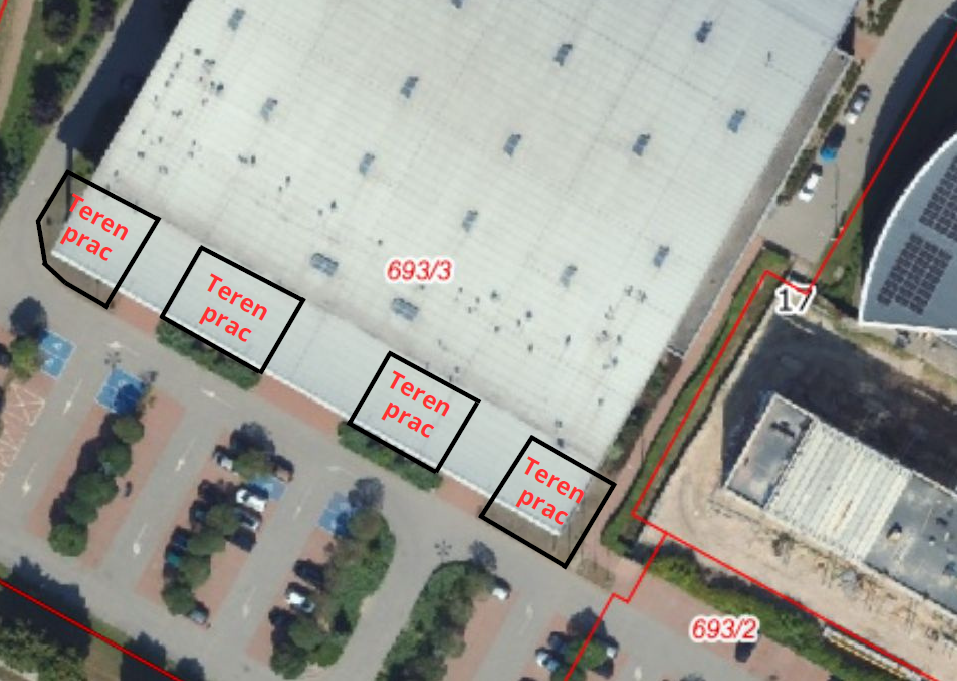 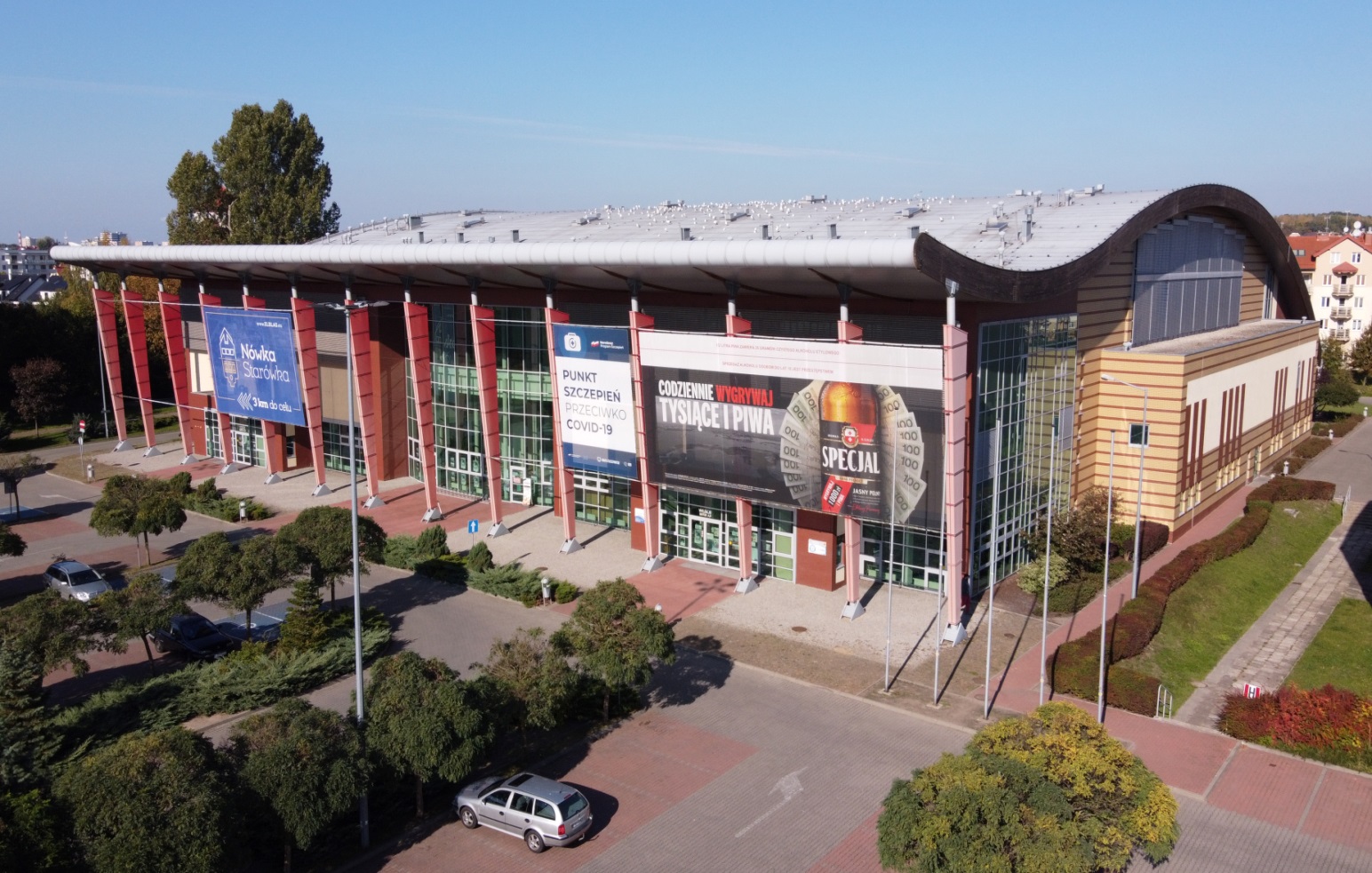 